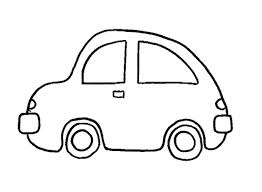 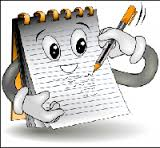 Oto							Not Et Onat o ne ?				      Onat   et.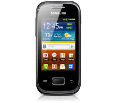 Nil o oto.		             Onat Nil’e   et.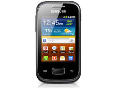 Onat annene oto al.		  Onat Nil’e anlat.Onat anneni  et.		  Tane tane anlat.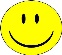 Nil ninene oto al.		  Nil  ’e not et.     Nine 	ol.			        Tane tane not et.																		      									toto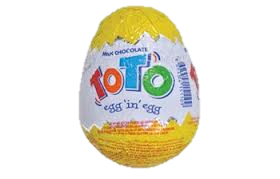 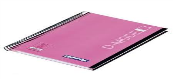 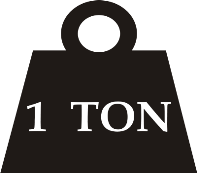 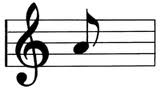        Ton		       		NotaTalat 1 ton  ot al.		  Onat o ne ?Onat on ton et al.		  Nil o nota.Ata 3 ton  al.         La la la la la.      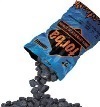 Ali on ton ot al.		      O 1 nota ,la,la.la.Onat otele 2 ton et al.	  Ata o nota la.Talat otele 1 ton al.	  La 1 nota.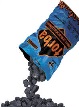 Ela et ile ot al.  	         O 1 nota.   eeteteetleetliAliaatataatlaatlatTalateenenlietli oononaonlaonlaotlaoololanoltaoltaniininleinletoototootel otla otlatnnonotnotanot etalAlieliellineannenine nanetaneoononaonat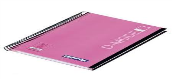 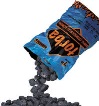 oololtaoltantanaltanoltanYukarıdan aşağıya doğru noktalara bakarak defalarca okusun.Diğer sayfadaki metni bol bol okutun.Kesinlikle Heceletmeden okutun.tane.ot.on ve Onat .not kelimeleriyle defterine 1’er tane cümle kurdurunuz.defterkömürşeklinde okutunuz.